Nové doskočiště pro skok vysokýDíky podpoře z rozpočtu Jihočeského kraje – programové dotace na podporu sportu – bylo do školy pořízeno nové doskočiště pro skok vysoký včetně stojanů na laťku a nové laťky.Náklady projektu: 110.121,- Kč.Dotace JČ kraj: 80.000,- Kč                                Děkujeme.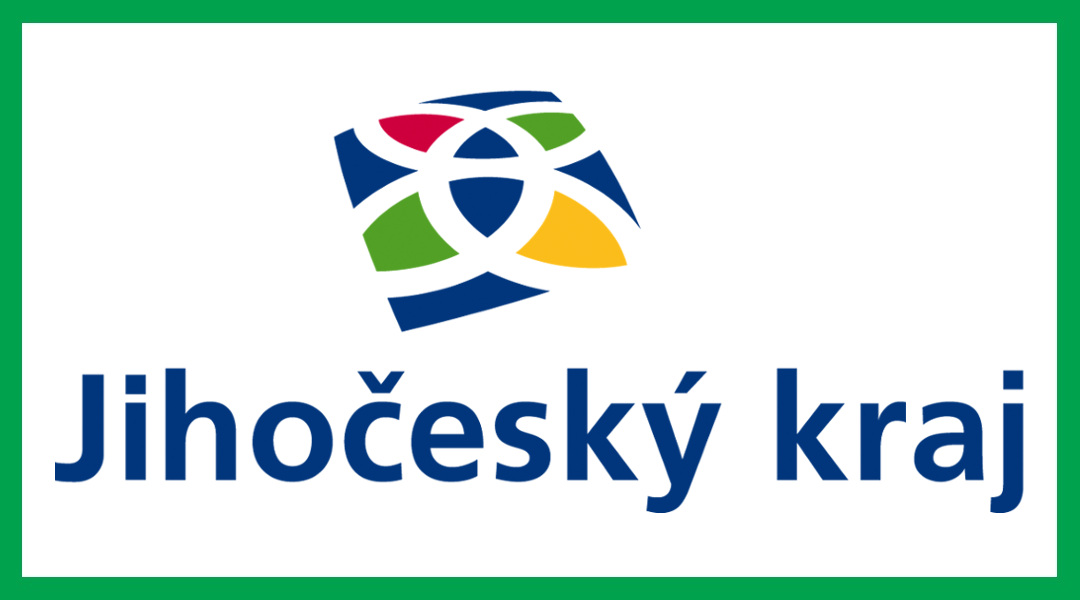 